PM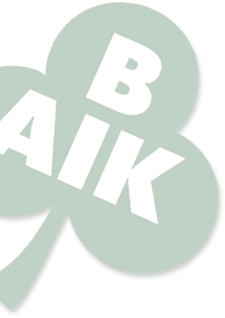 Välkomna till Bergnäsets AIK:s Vårtävling lördag den 25 maj & söndag den 26 maj.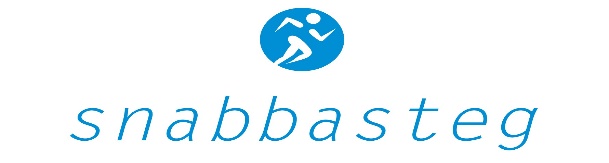 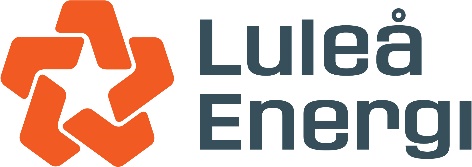 SAMLING OCHPARKERING:Arenan ligger vid Vallens Kretsloppsskola 10 km sydost om Ersnäs ut mot Alhamn, 35 km från Luleå centrum. Vägvisning från Ersnäs by öster om E4:an. Parkering på anvisad plats i direkt anslutning till arenan samt längs med vägen, max 300 m gångavstånd, ingen avgift.Arenan ligger vid Vallens Kretsloppsskola 10 km sydost om Ersnäs ut mot Alhamn, 35 km från Luleå centrum. Vägvisning från Ersnäs by öster om E4:an. Parkering på anvisad plats i direkt anslutning till arenan samt längs med vägen, max 300 m gångavstånd, ingen avgift.STARTTID:Första start:Lördag långdistans kl. 11.00Söndag medeldistans kl. 10.00Inskolning, U- och Öppenklasser kan starta 10.30-12.00 respektive 09.30-11.00.Första start:Lördag långdistans kl. 11.00Söndag medeldistans kl. 10.00Inskolning, U- och Öppenklasser kan starta 10.30-12.00 respektive 09.30-11.00.STARTPLATS:Lördag: samtliga klasser: ca 700 m. Orange-vit snitsel. Söndag: samtliga klasser: ca 900 m. Orange-vit snitselLördag: samtliga klasser: ca 700 m. Orange-vit snitsel. Söndag: samtliga klasser: ca 900 m. Orange-vit snitselBANOR OCH BANLÄNGDER:Kartorna ligger som vanligt i sin respektive ”klasslåda”. För att undvika att löpare av misstag får fel karta är det löparens ansvar att kolla på sin karta att banan stämmer överens med den bana man har på kontrolldefinitionen. För banlängder, se startlista. Kartorna ligger som vanligt i sin respektive ”klasslåda”. För att undvika att löpare av misstag får fel karta är det löparens ansvar att kolla på sin karta att banan stämmer överens med den bana man har på kontrolldefinitionen. För banlängder, se startlista. SKUGGNING:Tillåten i Inskolnings-, U-, och Öppenklasserna.Tillåten i Inskolnings-, U-, och Öppenklasserna.STÄMPLINGS-SYSTEM:Sportidents elektroniska stämplingssystem.Brickor kan hyras för 30 kr. (Ej återlämnade brickor faktureras 350 kr.)Sportidents elektroniska stämplingssystem.Brickor kan hyras för 30 kr. (Ej återlämnade brickor faktureras 350 kr.)MAXTID:Långdistans 3 timMedeldistans 2 timLångdistans 3 timMedeldistans 2 timKARTA:Vallen, ny ritad 2018. Det finns ett par stråk som är snitslade med röd vit hängande snitsel som används för ungdomsbanorna, dessa är markerade på alla kartor med violett streckad linje.Det finns gula avlånga stråk på kartan, detta är spår från drivningsvägar, de kan vara svåra att upptäcka när man passerar tvärs dessa.Några myrar kan ha lite mer vatten i sig då det är tidigt på säsongen.Långdistans: skala 1:15 000 i klasserna D/H18-21.1:10 000 i D/H10-16, D/H35-40, inskolningsklass, utvecklingsklasser, Ö9. 1:7 500 i D/H45 och äldre, samt i Ö1, Ö3, Ö5, Ö7 och Ö8.Medeldistans: skala1:10 000 i klasserna D/H10-40, inskolningsklasser och utvecklingsklasser,1:7 500 i D/H45 och äldre, samt i öppna klasser (Ö1, Ö3, Ö5, Ö7 och Ö8).Vallen, ny ritad 2018. Det finns ett par stråk som är snitslade med röd vit hängande snitsel som används för ungdomsbanorna, dessa är markerade på alla kartor med violett streckad linje.Det finns gula avlånga stråk på kartan, detta är spår från drivningsvägar, de kan vara svåra att upptäcka när man passerar tvärs dessa.Några myrar kan ha lite mer vatten i sig då det är tidigt på säsongen.Långdistans: skala 1:15 000 i klasserna D/H18-21.1:10 000 i D/H10-16, D/H35-40, inskolningsklass, utvecklingsklasser, Ö9. 1:7 500 i D/H45 och äldre, samt i Ö1, Ö3, Ö5, Ö7 och Ö8.Medeldistans: skala1:10 000 i klasserna D/H10-40, inskolningsklasser och utvecklingsklasser,1:7 500 i D/H45 och äldre, samt i öppna klasser (Ö1, Ö3, Ö5, Ö7 och Ö8).TERRÄNG:                Terrängområdet innehåller flera små höjdpartier med svagt kuperad sönderskuren terräng uppe på. Vegetationen består av fullvuxen barrskog, Ett fåtal skogsbilvägar går in i området i övrigt finns det ett fåtal stigar.Sikten är överlag mycket god över hela terrängen, ett fåtal områden med delvis begränsad framkomlighet där är det gamla hyggen där vegetationen växt upp men stundtals med god sikt.Terrängområdet innehåller flera små höjdpartier med svagt kuperad sönderskuren terräng uppe på. Vegetationen består av fullvuxen barrskog, Ett fåtal skogsbilvägar går in i området i övrigt finns det ett fåtal stigar.Sikten är överlag mycket god över hela terrängen, ett fåtal områden med delvis begränsad framkomlighet där är det gamla hyggen där vegetationen växt upp men stundtals med god sikt.MÅL:Röd-vit snitsel från sista kontrollen.Röd-vit snitsel från sista kontrollen.FÖRBJUDNAOMRÅDEN:Kom ihåg att på kartan markerad tomtmark är förbjudet område.Kom ihåg att på kartan markerad tomtmark är förbjudet område.VÄTSKAVatten finns utställt under lördagens långdistans på två platser längs med en skogsbilväg. Klasser som berörs är H18, H20, D21, H21, H35, D40, H40, D45, H45, H60, H65, Ö8 och Ö9. Vatten finns utställt under lördagens långdistans på två platser längs med en skogsbilväg. Klasser som berörs är H18, H20, D21, H21, H35, D40, H40, D45, H45, H60, H65, Ö8 och Ö9. ÖPPNA BANOR:Lördag:Anmälan vid tävlingsexpeditionen: kl. 10.30 – 11.00.Inskolning och U1  	1600 mU2           	    	2030 mÖ1                          	 2030 mÖ3                	                      2460 mÖ5                                       3540 mÖ7                                       3220 mÖ8		5030 mÖ9                                       7730 mSöndag:Anmälan vid tävlingsexpeditionen: kl. 09.30 – 10.00.Inskolning och U1	1600 mU2		2160 mÖ1		2160 mÖ3		2200 mÖ5		3380 mÖ7                                       2550 mÖ8                                       4480 mAvgift: 17 år och äldre, 130 kr; 16 år och yngre, 70 krLördag:Anmälan vid tävlingsexpeditionen: kl. 10.30 – 11.00.Inskolning och U1  	1600 mU2           	    	2030 mÖ1                          	 2030 mÖ3                	                      2460 mÖ5                                       3540 mÖ7                                       3220 mÖ8		5030 mÖ9                                       7730 mSöndag:Anmälan vid tävlingsexpeditionen: kl. 09.30 – 10.00.Inskolning och U1	1600 mU2		2160 mÖ1		2160 mÖ3		2200 mÖ5		3380 mÖ7                                       2550 mÖ8                                       4480 mAvgift: 17 år och äldre, 130 kr; 16 år och yngre, 70 krSTART –STÄMPLING:Gäller för öppenklasser, U-klasser och inskolning.Gäller för öppenklasser, U-klasser och inskolning.MINIKNAT:I anslutning till TC både lördag och söndag, kl. 10-12 respektive 
kl. 9-11.I anslutning till TC både lördag och söndag, kl. 10-12 respektive 
kl. 9-11.DUSCH OCHOMKLÄDNING:Ombyte med enklare tvagning, alternativt möjlighet till bad bakom skolhuset i direkt anslutning till arenan. Möjlighet till varm dusch finns vid Baiks kansli, se karta.De som avser att använda duschen på kansliet måste meddela detta till tävlingsexpeditionen så att vi kan låsa upp!Ombyte med enklare tvagning, alternativt möjlighet till bad bakom skolhuset i direkt anslutning till arenan. Möjlighet till varm dusch finns vid Baiks kansli, se karta.De som avser att använda duschen på kansliet måste meddela detta till tävlingsexpeditionen så att vi kan låsa upp!TOALETTER:Fälttoaletter i anslutning till ingången av arenan., röd/vit snitselFälttoaletter i anslutning till ingången av arenan., röd/vit snitselSERVERING:Enkelt marketenteri, smörgåsar, fikabröd, varmkorv, hamburgare. Enkelt marketenteri, smörgåsar, fikabröd, varmkorv, hamburgare. PRISER:Priser till samtliga i barn- och ungdomsklasserna samt max tre priser i junior klasserna, D21 och H21 beroende på antal startande.Priser till samtliga i barn- och ungdomsklasserna samt max tre priser i junior klasserna, D21 och H21 beroende på antal startande.PRISUTDELNING:TÄVLINGSLEDARE:TÄVLINGS-KONTROLLANT:BAN-KONTROLLANT:Så snart som möjligt efter avslutad tävling, både lördag och söndag.Gry Holmgren, 070-615 11 52Robert SvartholmPer ÖgrenSå snart som möjligt efter avslutad tävling, både lördag och söndag.Gry Holmgren, 070-615 11 52Robert SvartholmPer ÖgrenVÄLKOMMEN!VÄLKOMMEN!